Муниципальное бюджетное общеобразовательное учреждение «Лицей № 89»Публичный отчет за 2021– 2022 учебный год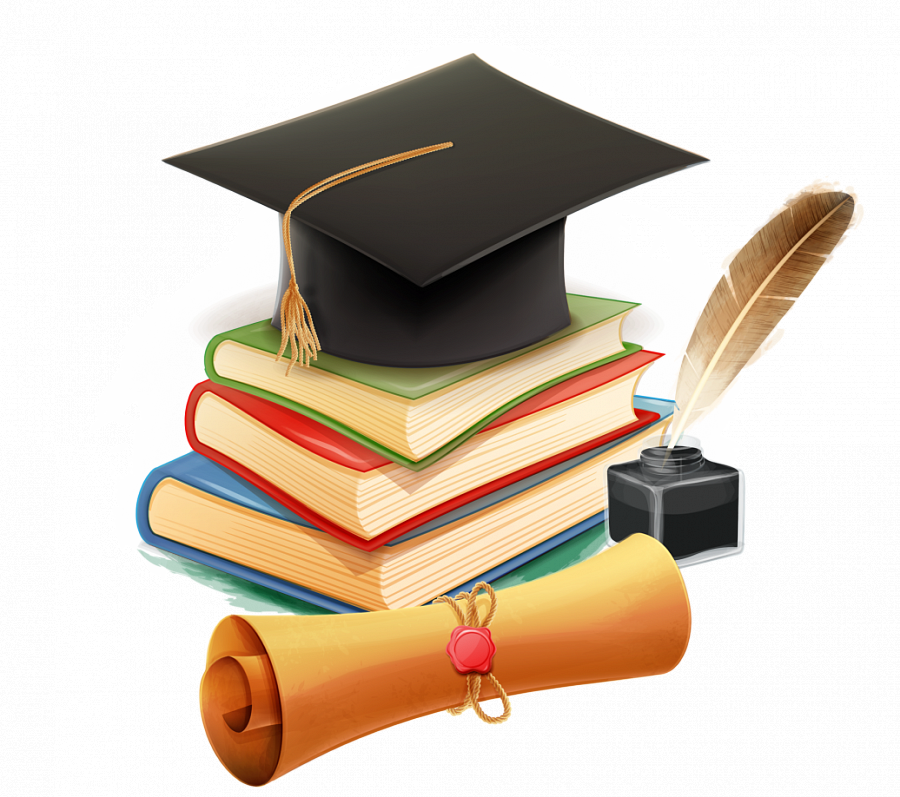 Кемерово 2022СодержаниеОбщая характеристика образовательного учреждения3Учебный план. Режим обучения5          1. Организация образовательного процесса5          2. Учебный план5Ресурсное обеспечение образовательного процесса8          1. Кадровое обеспечение образовательного процесса8          2. Финансовые ресурсы образовательного учреждения13          3. Материально-техническая и учебно-материальная база 14          4. Фонд библиотеки15Образовательные результаты15          1. Учебная деятельность15          2. Результаты предметных олимпиад, научно-практических конференций и интеллектуальных конкурсов37          3. Воспитательная работа39Безопасность и здоровье47Основные проблемы50Основные направления развития50Общая характе-ристика образова-тельного учреждения 1. Статус учреждения		Муниципальное бюджетное общеобразовательное учреждение «Лицей № 89»2. Адрес					650002 г. Кемерово, ул. Ю.Смирнова, 18А, тел/факс (38-42) 64-15-64e-mail: licey89@yandex.ru сайт: www.licey89.ru 3. Лицензия на образовательную деятельность№ 15528 от 26.11.2015, серия 42ЛО1 №0002569, срок действия – бессрочно4. Свидетельство об аккредитации№ 3248 от 12.08.2016, серия 42А02 №0000440, срок действия до 03.02.2024  5. Дата образования			1963 год6. Динамика развития1963 год - открытие восьмилетней школы № 89;1972 год - средняя общеобразовательная школа;1996 год - многопрофильная гимназия № 89;2001 год - лицей № 89;7. Количество обучающихся15168. Количество педагогов739. Социальный состав семейВсего родителей - 2823 человекКоличественный состав семейУровень образования родителей10. Активность образовательного учреждения2014 год- VI международный фестиваль «Наука-Fest» г. Казань республика Татарстан, диплом  II степени2015 год – конкурс «Инновации в образовании» в рамках Кузбасского образовательного форума, диплом I степени; конкурс «Российская организация высокой социальной эффективности», диплом II степени на региональном этапе;2016 год – конкурс «Инновации в образовании» в рамках Кузбасского образовательного форума в номинации «Лучшая образовательная организация», диплом лауреата;2017 год – победитель конкурса «Лучшая образовательная организация года» в номинации «Безопасность и здоровье» в рамках Кузбасского образовательного форума – 2017;2017 год – победитель конкурса на лучший экспонат, представленный на специализированной выставке-ярмарке «Кузбасский образовательный форум», название экспоната «Сочинения учащихся МБОУ «Лицей №89» к 70-детию Дня Победы «Правнуки Великой Победы»;2017 год – победитель всероссийского конкурса «Российская организация высокой социальной эффективности» в номинации «За сокращение производственного травматизма и профессиональной заболеваемости в организации непроизводственной сферы»;2018 год – конкурс «Инновации в образовании» в рамках Кузбасского образовательного форума в номинации «Инновации в обучении», диплом II степени;2019 год - конкурс «Инновации в образовании», диплом III степени; конкурс на лучший экспонат в рамках Кузбасского образовательного форума, дипломы I степени (2 учебно-методических комплекса);2020 год – конкурс на «Лучший экспонат-2020» в рамках международной выставки-ярмарки «Кузбасский образовательный форум» - серебряная медаль и диплом I степени за учебно-методические комплексы;2020 год- региональный конкурс «Собери коллекцию знаков ГТО», диплом III степени в номинации  «Самая большая корпоративная коллекция»;2020 год- победитель регионального конкурса «Самый спортивный трудовой коллектив фестиваля марафона ГТО»;2021 год- победитель в региональном этапе всероссийского конкурса «Ученик года-2021»;2022 год -региональный конкурс «Лучшая образовательная организация» в рамках Кузбасского научно-образовательного форума – 2022, диплом лауреата в номинации «Качество образования»;2022 год- региональный конкурс «Инновации в образовании» в рамках Кузбасского научно-образовательного форума – 2022, диплом I и II степени в номинации «Инновации в обучении».11. Директор образовательного учрежденияЗенова Татьяна Васильевна12. Заместители директора по учебно-воспитательной работеВойцеховская Ольга СергеевнаКукшенёва Ирина Владимировна13. Заместители директора по учебно-методической работеНовикова Светлана АнатольевнаБезрукова Александра Сергеевна14. Заместитель директора по воспитательной работеОсипова Надежда Павловна15. Заместитель директора по безопасности жизнедеятельностиПоснов Константин Алексеевич16. Заместитель директора по административно-хозяйственной частиФакеева Светлана Григорьевна17. Председатель профсоюзной организацииШарифулина Ирина Александровна18. Председатель совета ветерановРыжова Вера Павловна19. Награды учителей1 – звание «Отличник народного просвещения»;23 – звание «Почетный работник общего образования РФ»;12 – награждены орденами и медалями;6  – награждены нагрудным знаком «За трудолюбие и талант»;9 – внесены во Всероссийскую энциклопедию«Одаренные дети – будущее России» (рубрика «учитель»).Учебный план. Режим обучения1. Организация образовательного процессаВ работе с учащимися лицей руководствуется Федеральным законом от 29.12.2012 №273-ФЗ «Об образовании в Российской Федерации», Уставом МБОУ «Лицей №89», приказами и методическими письмами Министерства образования Кузбасса, управления образования администрации г. Кемерово, внутренними приказами, в которых определен круг регулируемых вопросов о правах и обязанностях участников образовательных отношений.Учебный план лицея на 2021-2022 учебный год для 1-4 классов обеспечивает введение в действие и реализацию требований ФГОС НОО и является частью основной образовательной программы начального общего образования, для 5-9 классов обеспечивает введение в действие и реализацию требований ФГОС ООО и является частью основной образовательной программы основного общего образования; для 10-11 классов обеспечивает введение в действие и реализацию требований ФГОС СОО и является частью основной образовательной программы среднего общего образования.Часть, формируемая участниками образовательных отношений, отвечает целям и задачам образования в лицее, традициям лицея, условиям региона и социокультурным нормам, обеспечивающим формирование всесторонне развитой личности, готовой к самоопределению.Образовательная программа лицея и учебный план предусматривают выполнение государственной функции школы - обеспечение начального общего, основного общего, среднего общего  образования и развитие ребенка в процессе обучения.В 2021-2022 учебном году лицей работал в режиме 5-дневной недели в 1-8 классах и в режиме 6-дневной недели в 9-11 классах. На конец учебного года в начальной школе обучалось  26 классов, 714 учеников, в основной и средней обучалось 32 класса, в которых на конец учебного года обучалось 901  учеников. Всего в лицее 1615 учащихся.2. Учебный планНачальное общее образование (1-4 классы)На уровне начального общего образования (всего 26 классов), закладываются основы функциональной грамотности учащихся.Целью начального образования является гармоничное физическое и психическое развитие ребенка, обеспечивающее сохранение его индивидуальности, готовность к активному взаимодействию с окружающим миром.Начальное общее образование реализует образовательные программы и программы ОС «Школа России» и конструктор УМК: «Перспективная начальная школа», «Школа 21 века».Согласно требованиям ФГОС начального общего образования в начальной школе реализуется внеурочная деятельность обучающихся по следующим направлениям:спортивно-оздоровительное;общеинтеллектуальное;общекультурное;духовно-нравственное;социальное.Реализация общекультурного направления осуществлялась путем введения курсов: кисточка;ритмика и хореография;Реализация общеинтеллектуального направления осуществлялась путем введения курсов:веселая математика;риторика;информатикаРеализация спортивно-оздоровительного направления осуществлялась путем  введения курсов:легка атлетика;подвижные игры            Реализация духовно-нравственного направления осуществлялась путем введения курсов:с любовью к городу;Реализация социального направления осуществлялась путем введения курса:дети – дорога – жизнь РДШ (Российское движение школьников)По каждому курсу внеурочной деятельности разработаны рабочие программы, рассмотренные на методическом объединении и утвержденные педагогическим советом лицея.Выполнен нормативный срок освоения программ начального общего образования, что для 1-го класса составило 33 учебные недели, для 2-4-х классов – 34 учебные недели. Продолжительность урока 1-х классов составляла 35 минут (1 полугодие) и 40 минут (2 полугодие), для 2-4-х классов - 40 минут.Основное общее образование (5-9-е классы)Учебный план для 5-9-х классов ориентирован на 5-летний срок освоения образовательных программ основного общего образования. В соответствии с ФГОС ООО количество учебных занятий за 5 лет составляет не менее 5267 и более 6020 часов.Продолжительность учебного года не менее 34 учебных недель. Продолжительность урока – 40 минут, продолжительность учебной недели в 5-8 классах – 5 дней, в 9 классах – 6 дней.На втором уровне обучения (всего 28 классов), продолжается формирование познавательных интересов учащихся и их самообразовательных  навыков.В соответствии с федеральным государственным образовательным стандартом основного общего образования (ФГОС ООО) организация внеурочной деятельности в лицее является неотъемлемой частью образовательной деятельности.Внеурочная деятельность в 5 - 9 классах лицея реализуется на основе оптимизационной модели и предполагает оптимизацию всех внутренних ресурсов лицея, в ее реализации принимают участие все педагогические работники (учителя, социальный педагог, педагог-психолог, педагог дополнительного образования, библиотекарь и др.), что позволяет организовать образовательный процесс, оптимальный для развития положительного потенциала личности  обучающихся в рамках деятельности общешкольного коллектива.План внеурочной деятельности  позволяет удовлетворить дополнительные образовательные запросы учащихся, их родителей, обеспечить развитие личности по всем направлениям.Среднее общее образование (10-11 классы)Среднее общее образование – завершающая ступень общего образования, призванная обеспечить функциональную грамотность и социальную адаптацию обучающихся, содействовать их общественному и гражданскому самоопределению. Эти функции предопределяют направленность целей формирования социально грамотной и социально мобильной личности, осознающей свои гражданские права и  обязанности, ясно представляющей себе потенциальные возможности, ресурсы и способы реализации выбранного жизненного пути. Эффективное достижение указанных целей возможно при введении профильного обучения, которое является «Системой социализированной подготовки (профильного обучения) в старших классах общеобразовательной школы, ориентированной на индивидуализации обучения и социализации обучающихся, в том числе с учетом реальных потребностей рынка труда, отработки гибкой системы профилей и кооперации старшей ступени школы с учреждениями начального, среднего и высшего профессионального  образования».На третьем уровне обучения (всего 4 класса) завершается углубленная подготовка учащихся. Лицей ставит перед собой задачу - достижение каждым выпускником функциональной грамотности и его подготовку к поступлению в вузы.Учебный план для 10-11 классов ориентирован на 2-летний срок освоения образовательных программ среднего общего образования и количество учебных занятий за 2 года на одного обучающегося – не менее 2170 часов и не более 2590 часов (не более 37 часов в неделю). Продолжительность учебного года не менее 34 учебных недель. Продолжительность урока 40 минут.В обязательной части учебного плана определено количество часов на изучение учебных предметов на базовом и углубленном уровне изучения.Часы части, формируемой участниками образовательных отношений,  используются для углубленного изучения учебных предметов обязательной части учебного плана, для введения элективных курсов. На третьем уровне продолжается обучение учащихся по следующим профилям: технологический, естественно-научный и гуманитарный. С учетом этого учебный план был расширен и обогащен путем введения трех  элективных курсов в каждом профиле обучения.Формы  организации  учебной  деятельности в 2021-2022 учебном году:классно-урочная  форма (уроки);лекционно-зачётная форма (лекции, семинары, практикумы, зачёт);электронное обучение с применением дистанционных технологий;обучение на дому  больных детей по справке ВК (3 класс- 2 уч-ся; 4 класс – 1 уч-ся; 6 класс- 2 уч-ся; 8 класс – 1 уч-ся, 9 класс-1 уч-ся);консультации;обязательные занятия по выбору;олимпиады, конкурсы;конференции;открытые уроки;блочно-модульная форма обучения (чётная - нечётная недели в 10-11 классах).Выводы         Учебный план на 2021 – 2022 учебный год выполнен, учебные программы реализованы в полном объеме, практическая часть выполнена в соответствии с графиками.Ресурсное обеспече-ние образова-тельного процесса1. Кадровое обеспечение образовательного процессаВажнейшими направлениями методической работы в лицее  являются:-повышение квалификации педагогов;-аттестация педагогических кадров;-работа с молодыми специалистами.В 2021-2022 учебном году в лицее работали 73 педагогов, из них: 2  внешних совместителя (1 педагог и 1 педагог-психолог).Сведения о педагогических работникахАнализ кадрового потенциала показал, что:-  97% педагогических работников являются постоянными работниками;-  93% имеют высшее образование, среднее – профессиональное 5 человек (7%). Из них: 1 учитель начальных классов, 1-учитель ИЗО, 1-учитель технологии, 1- учитель физической культуры, 1-ПДО);  - 92% педагогических работников имеют квалификационную категорию (в том числе, 74% – высшую, 18% - первую).                         Результаты аттестации педагогов в 2020 / 2021 учебном годуХарактеристика кадрового потенциала по стажу Анализ распределения педагогов по стажу работы показал, что нет педагогов имеющих стаж работы до 3-х лет, от 3 до 20 лет  - 43%,  стаж более 20 лет имеют 57%. В 2020 году  5 % педагогов имели стаж до 3 лет. На 3 % снизилось число педагогов имеющих стаж работы свыше 20 лет.       В 2021-2022 учебном году кадровый состав лицея пополнился опытным педагогом-психологом. Завершила педагогическую деятельность педагог технологии, имеющая стаж работы более 40 лет. В соответствии с перспективным планом повышения квалификации работников лицея на 2020/2021 учебный год, шла курсовая подготовка педагогов.Итоги обучения педагогических работников на курсах в 2020 / 2021 учебном году     В 2021-2022 учебном году 1 человек получил второе высшее образование по специальности «Педагогика и методика начального образования». (КРИПК и ПРО)Всего повысили квалификацию в 2021-2022 году -  51 (68%) педагогов, в том числе 3 человека – на длительных курсах в КРИПК и ПРО («Технологии наставничества в профессиональной деятельности руководящих и педагогических кадров» -1 чел, предметные курсы-2 чел.) 52% педагогов прошли обучение по дополнительным образовательным программам на курсах «Высшая школа делового администрирования» (г. Екатеринбург), «Единый урок РФ» (г. Саратов) по своим предметным областям. Параллельно с длительными  курсами, повышение квалификации проходило на краткосрочных курсах по следующим направлениям:-работа с персональными данными;-оказание первой медицинской помощи;-подготовка экспертов ЕГЭ, ОГЭ.В целях повышения качества образовательной деятельности в школе проводится целенаправленная кадровая политика, основная цель которой – обеспечение оптимального баланса процессов обновления и сохранения численного и качественного состава кадров в его развитии, в соответствии потребностями лицея и требованиями действующего законодательства.Основные принципы кадровой политики направлены:− на сохранение, укрепление и развитие кадрового потенциала;− создание квалифицированного коллектива, способного работать в современных условиях;− повышения уровня квалификации персонала. Оценивая кадровое обеспечение образовательной организации, являющееся одним из условий, которое определяет качество подготовки обучающихся, необходимо констатировать следующее:− образовательная деятельность в лицее обеспечена квалифицированным профессиональным педагогическим составом;− в лицее создана   устойчивая целевая кадровая система, в которой осуществляется подготовка новых кадров из числа собственных 
выпускников;− кадровый потенциал лицея динамично развивается на основе целенаправленной работы по повышению квалификации педагогических работников.Участие педагогов в профессиональных конкурсах, научно-практических конференциях2. Финансовые ресурсы образовательного учреждения за 2021 годСтоимость содержания 1 учащегося                          Образовательная субвенция на учебные расходы за 2021 годПривлечение дополнительных источников финансирования за 2021год (тыс.руб.)3. Материально-техническая и учебно-материальная база образовательного учреждения с 01.09.2021 по 31.05.2022 гВ 2020-2021 учебном году для обеспечения образовательного процесса было приобретено:4. Фонд библиотекиСтруктура  фонда библиотеки лицея состоит из основного (универсального)фонда и специализированного (учебного) фонда. В соответствии с  Планом работы школьной библиотеки с целью увеличения основного и специализированного библиотечного фонда в 2021-2022 учебном году в лицее прошли акции: «Подари книгу школьной библиотеке!», «Книга – памятный подарок выпускника», «Подари учебник  лицею».В результате проведённых акций основной библиотечный фонд был  увеличен на 286 экземпляров, учебный на 92 единицы.Объём основного библиотечного фонда –  8 020 печатных изданий. Учебный фонд насчитывает – 20 228 учебников.За счёт субвенции  на 2021-2022 учебный год было закуплено 808 учебников.  Средства областного бюджета (общеобразовательная субвенция) на закупку учебников составили 413 790 руб. При содействии муниципального обменного фонда учебный фонд библиотеки наполнен учебниками в количестве 326 экземпляров.На 2022-2023 учебный год закуплено 1 360 экземпляров, на 1 191 473 руб.44 коп.Образова-тельные результа-ты1. Учебная деятельностьМониторинг результативности образовательного процесса за  2021-2022 учебный  годВсего в лицее на конец 2020-2021 учебного года обучалось во 1-х – 11-х классах 1615 учащихся, из них  в начальной школе 1 классах -197, (2-4кл.) – 337, в основной школе  (5-9кл.) – 946, в средней школе (10-11кл.) -135.Результаты успешности обучения представлены в таблице 1: Из данных таблицы  следует, что в 2021-2022 учебном  году:- количество отличников–92, что составляет 6%;- количество обучающихся, успевающих на «4» и «5» –591, что составляет 50 % от 1418 обучающихся.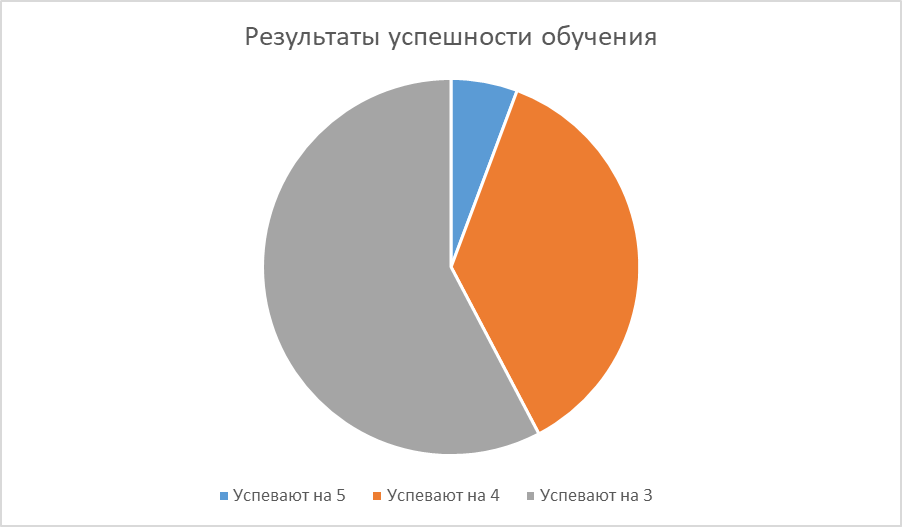 Результаты государственной итоговой аттестациипо образовательным программам основного общего образованиявыпускников 9-х классов  в 2022 году	Результаты сдачи государственной итоговой аттестации показывают уровень освоения федерального государственного образовательного стандарта основного общего образования, успеваемость и качество предметных достижений.На конец 2021-2022 учебного года в 9-х классах лицея обучалось 119 учащихся. К государственной итоговой аттестации по образовательным программам основного общего образования допущены 119 обучающихся  9-х классов лицея и 1 обучающаяся, получавшая основное общее образование в семейной форме. Государственная итоговая аттестация выпускников 9-х классов, освоивших общеобразовательные программы основного общего образования в 2022 году, проводилась в  форме основного государственного экзамена и выпускного государственного экзамена (ОГЭ/ГВЭ).На основании приказа Министерства просвещения Российской Федерации от 07 ноября 2018 года № 189/1513 «Об утверждении порядка проведения государственной итоговой аттестации по образовательным программам основного общего образования» (зарегистрирован в Министерстве юстиции РФ 10 декабря 2018 года №52953) выпускники 9-х классов на государственной итоговой аттестации сдавали 2 обязательных экзамена по русскому языку и математике, а также экзамены по двум учебным предметам (по выбору): литературе, физике, химии, биологии, географии, истории, обществознанию, иностранным языкам, информатике и ИКТ.Общие результаты сдачи ОГЭ по русскому языкуСтатистика по отметкам на ОГЭ по русскому языку представлена на гистограмме:  Все выпускники 9-х классов  в 2022 году успешно справились с экзаменационной работой по русскому языку. Абсолютная успеваемость по русскому языку составила 100% (в 2019, 2021 г.г. – 100%),  качество обученности по русскому языку составляет 93% (в 2019 г. – 98,6%; в 2021 г. – 90,6%). Средняя отметка на ОГЭ  по русскому языку – 4,59 (в 2019 г. – 4,73; в 2021 г. - 4,54). Результаты сдачи ОГЭ  по русскому языку в  разрезе  классовКак видно из гистограммы, все обучающиеся 9А класса, получили на ОГЭ по русскому языку только отметки «4» и «5», том числе больше всего обучающихся (26 выпускников), получивших отметку «5».Качество обученности и средняя отметка по классам представлены на гистограммах:Как видно из гистограмм, качество обученности по русскому языку составляет от 86% в 9Г классе до 100% в 9А классе, средняя отметка от 4,38 в 9Г классе до 4,87 в 9А классе. Лучше всего с экзаменационной работой по русскому языку справились учащиеся 9 А класса.Общие результаты сдачи ОГЭ по математике              Максимальное количество баллов, которое может получить экзаменуемый за выполнение всей экзаменационной работы, – 32 балла. Из них  за модуль «Алгебра» – 20 баллов, за модуль «Геометрия» – 12 баллов. Минимальный результат выполнения экзаменационной работы, свидетельствующий об освоении Федерального государственного образовательного стандарта в предметной области «Математика», – 8 баллов, набранные в сумме за выполнение заданий обоих модулей, при условии, что из них не менее 2 баллов получено по модулю «Геометрия». Статистика по отметкам на ОГЭ  по математике представлена на гистограмме:            Как видно из гистограммы, не все выпускники 9-х классов успешно справились с экзаменационной работой по математике. Абсолютная успеваемость по математике составляет 97,5% (в 2019, 2021 г.г. - 100%),  качество обученности -  51% (в 2019 году – 92%; в 2021 году – 76,7%). Средняя отметка на ОГЭ  по математике – 3,58 (в 2019 году – 4,18; в 2021 году -3,89).	Результаты сдачи ОГЭ по математике  в разрезе классов              Как видно из гистограммы, обучающиеся  9А класса справились лучше всех с экзаменационной работой по математике. В 9А, 9Б классах отсутствуют обучающиеся, получившие на ГИА по математике отметку «2».          Качество обученности и средняя отметка по классам представлены на гистограммах:Как видно из гистограмм, качество обученности по математике составляет от 36,7% в 9В классе до 70% в 9А классе, средняя отметка от 3,77 в 9В классе до 4,07 в 9А классе. Обучающиеся  9А класса справились лучше всех с экзаменационной работой по математике.Сравнение отметки, полученной  на ОГЭ по обязательным предметам, с отметкой, полученной за 2021-2022 учебный годСравнительный анализ результатов  ОГЭ по русскому языку выпускников 9-х классов показал, что подтвердили свою годовую  отметку 29 выпускников, что составляет 24%, повысили отметку 89 выпускника, т.е. 74% и понизили – 2 выпускника, т.е. 2% . Сравнительный анализ результатов ОГЭ по математике выпускников 9-х классов и годовых отметок показал, что  74 выпускника, что составляет 62%, подтвердили свою годовую отметку по математике, повысили отметку 15 выпускников, т.е. 12%, понизили – 31 выпускник, т.е. 26%.   Средняя отметка по результатам ОГЭ по обязательным предметам за  3 года (2019, 2021, 2022 г.г.)Сравнительный анализ   результатов ОГЭ по русскому языку и по математике, показал, что средняя отметка на ОГЭ по русскому языку ежегодно выше, чем средняя отметка на ОГЭ по  математике.По результатам ГИА в 2022 году качество обученности и средняя отметка по русскому языку осталась  на уровне результатов ГИА-2021 года. Как видно из гистограммы, результаты ГИА по русскому языку текущего года ниже, чем результаты ГИА в 2019 году (до распространения коронавирусной инфекции). По результатам ГИА по математике в 2022 году наблюдается значительное снижение качества обученности и средней отметки по сравнению с 2019, 2021 г.г. Таким образом, наблюдается отрицательная динамика  результатов ГИА по русскому языку и по математике.             Распределение учебных предметов для сдачи  по выбору  на ГИА-9 представлено в таблице.По статистике большинство выпускников КО выбирают сдавать обществознание, географию, биологию и информатику. Как видно из таблицы 62% выпускников лицея выбрали сдавать информатику, 43% - обществознание, 33% - географию и 22% - биологию. Выбор предметов выпускниками 9-х классов для сдачи  на ГИА (в %) за три года (2018, 2019, 2022 г.г.) представлен на диаграмме.Как видно из гистограммы, за три последних года количество выпускников, выбирающих сдавать информатику, увеличилось с 36% в 2018 году до 62% в 2022 году, географию с 19% в 2019 году до 33 % в 2022 году. Уменьшилось количество выпускников, выбирающих сдавать физику с 25% в 2019 году до 6 % в 2022 году, химию с 24 % в 2018 году до 13% в 2019, 2022 г.г., биологию с 34% в 2018 году до 22% в 2019, 2022 г.г., английский язык с 21% в 2019 году до 10% в 2022 году.  Стабильно 42-43% выпускников выбирают сдавать ОГЭ по обществознанию, 1-3% - историю, 8% - литературу.Общие результаты сдачи ОГЭ по  информатикеКак видно из гистограммы, не все выпускники 9-х классов, выбравшие сдавать информатику,  справились с экзаменационной работой.  Качество обученности по информатике составляет 47% (в 2019 году - 85,3%). Средняя отметка на ОГЭ  по информатике - 3,54 (в 2019 - 4,18).По результатам ГИА по информатике в 2022 году наблюдается значительное снижение качества обученности и средней отметки по учебному предмету по сравнению с 2019 годом (до распространения коронавирусной инфекции)Общие результаты сдачи ОГЭ по обществознаниюКак видно из гистограммы, не все выпускники 9-х классов, выбравшие сдавать обществознание,  справились с экзаменационной работой. Качество обученности по обществознанию составляет 30% (в 2019 году - 83,3%). Средняя отметка на ОГЭ  по обществознанию – 3,6 (в 2019 году-3,97).По результатам ГИА по обществознанию в 2022 году наблюдается значительное снижение качества обученности и средней отметки по учебному предмету по сравнению с 2019 годом (до распространения коронавирусной инфекции).Общие результаты сдачи ОГЭ по географииКак видно из гистограммы, не все выпускники 9-х классов, выбравшие сдавать географию,  справились с экзаменационной работой. Качество обученности по географии  составляет 72% (в 2019 году-71,5%). Средняя отметка на ОГЭ  по географии – 4,0 (в 2019 году – 4,0).По результатам ГИА по географии в 2022 году наблюдается стабильное качество обученности и средней отметки по учебному предмету по сравнению с 2019 годом (до распространения коронавирусной инфекции).Общие результаты сдачи ОГЭ по биологииВсе выпускники 9-х классов, выбравшие сдавать биологию,  справились с экзаменационной работой. Качество обученности по биологии составляет - 77% (в 2019 году - 84,5%). Средняя отметка на ОГЭ  по биологии – 3,96 (в 2019 году- 4,13).По результатам ГИА по биологии в 2022 году наблюдается снижение  качества обученности и средней отметки по учебному предмету по сравнению с 2019 годом (до распространения коронавирусной инфекции).Общие результаты сдачи ОГЭ по химии        Все выпускники 9-х классов, выбравшие сдавать химию,  справились с экзаменационной работой. Качество обученности по химии составляет 67% (в 2019 году-100%). Средняя отметка на ОГЭ  по химии – 3,93 (в 2019 году - 4,44).        По результатам ГИА по химии в 2022 году наблюдается снижение  качества обученности и средней отметки по учебному предмету по сравнению с 2019 годом (до распространения коронавирусной инфекции).Общие результаты сдачи ОГЭ по физикеВсе выпускники 9-х классов, выбравшие сдавать физику на ОГЭ,  справились с экзаменационной работой. Качество обученности по физике составляет 86% (в 2019 году - 94,4%). Средняя отметка на ОГЭ  по физике – 4,43 (в 2019 году- 4,4).По результатам ГИА по физике в 2022 году наблюдается незначительное снижение качества обученности и незначительное увеличение  средней отметки по учебному предмету по сравнению с 2019 годом (до распространения коронавирусной инфекции).Общие результаты сдачи ОГЭ по английскому языкуВсе выпускники 9-х классов, выбравшие сдавать английский язык,  справились с экзаменационной работой. Качество обученности по английскому составляет 83% (в 2019 году - 100%). Средняя отметка на ОГЭ  по английскому языку – 4,08 ( в 2019 году - 4,73).По результатам ГИА по английскому языку в 2022 году наблюдается снижение  качества обученности и средней отметки по учебному предмету по сравнению с 2019 годом (до распространения коронавирусной инфекции).Общие результаты сдачи ОГЭ по литературеВсе  выпускники 9-х классов, выбравшие сдавать литературу на ОГЭ,  справились с экзаменационной работой. Качество обученности по литературе  составляет 80% (в 2019 году-100%). Средняя отметка на ОГЭ  по литературе – 4,4 (в 2019 году - 4,67).По результатам ГИА по литературе в 2022 году наблюдается снижение  качества обученности и средней отметки по учебному предмету по сравнению с 2019 годом (до распространения коронавирусной инфекции).Общие результаты сдачи ОГЭ по историиВсе выпускники 9-х классов, выбравшие сдавать историю на ОГЭ,  справились с экзаменационной работой. Качество обученности по истории составляет 33% (в 2019 году - 50%). Средняя отметка на ОГЭ  по истории – 3,67 (в 2019 году-3,5).По результатам ГИА по истории в 2022 году наблюдается снижение качества обученности и незначительное увеличение  средней отметки по учебному предмету по сравнению с 2019 годом (до распространения коронавирусной инфекции).Качество обученности по учебным предметам по результатам ОГЭ в 2022 годуКак видно из гистограммы, по результатам ОГЭ в 2022 году наблюдается снижение качества обученности по всем учебным предметам, кроме географии, по сравнению с 2019 годом. Сравнительный анализ показал, что по русскому языку качество обученности уменьшилось на 7%, по биологии на 7,5%, по физике на 8,4%, по истории и английскому языку - на 17%, по литературе - на 20%, по химии - на 33% (в 1,5 раз), по информатике – на 38% (в 1,8 раз), по математике – на 41% (в 1,8 раз), по обществознанию - на 53% (в 2,8 раза).Средняя отметка по учебным предметам, полученная  на ОГЭ в 2019, 2022 г.г. обучающимися  лицеяСравнительный анализ показал, что выпускники 9-х классов лицея в 2019 году показали высокий уровень предметных достижений (средняя отметка «4» и выше) по 9 учебным предметам: русский язык,  английский язык, литература, химия, физика, математика, информатика, биология, география. Только по двум учебным предметам (обществознание и история) средняя отметка была ниже «4». В 2022 году только  по пяти учебным предметам (русский язык, английский язык, литература, физика, география) средняя отметка «4» и выше.  В целом наблюдается снижение средних отметок по всем учебным предметам, кроме физики, географии и истории, по сравнению с 2019 годом (до распространения коронавирусной инфекции), т.е. наблюдается отрицательная динамика результатов ГИА-9. Средняя отметка в лицее по результатам ГИА – 9 (по годам)                                                 Наблюдается снижение средней отметки, полученной на ГИА-9 в лицее с 4,32 в 2019 году до 3,98 в 2022 году.В 2022 году 42 выпускника, что составляет 35% (в 2021 году – 70%) от числа всех выпускников 9-х классов, прошли государственную итоговую аттестацию только на «хорошо» и «отлично». По результатам государственной  итоговой аттестации максимальное количество баллов на государственной итоговой аттестации  по учебным предметам в форме ОГЭ получили 10 выпускников  9-х классов, из них 9 учащихся - по русскому языку  и две  ученицы 9-х классов по двум предметам.  Семь выпускников 9–х классов, претендующих  на получение аттестата особого образца, подтвердили свои знания на ОГЭ и   получили аттестаты с отличием.Результаты ОГЭ выпускников, получивших аттестат особого образца.   Данные результаты государственной итоговой аттестации по образовательным программам основного общего образования позволяют сделать выводы, что:Лицей обеспечил выполнение ФЗ «Об образовании в РФ» в части исполнения государственной политики в сфере образования, защиты прав участников образовательной деятельности при организации и проведении государственной итоговой аттестации.В течение учебного года в лицее велась планомерная работа по подготовке и проведению государственной итоговой аттестации выпускников, что обеспечило организованное проведение ее.Информированность всех участников образовательных отношений с нормативно-распорядительными документами проходила своевременно через мероприятия различного уровня (оформление информационных стендов, совещания, общешкольные собрания, классные часы, консультации, информация на сайте лицея).Обращения по вопросам нарушений при подготовке и проведении государственной итоговой аттестации выпускников в лицей не поступали.Анализ результатов государственной итоговой аттестации в форме ОГЭ в основной период (май - июль 2022 года) показал, что 96,7% выпускников 9-х классов освоили  основную образовательную программу основного общего образования (в 2019 - 2021 – 100%).  По результатам ГИА-9 абсолютная успеваемость по русскому языку, физике, химии, биологии, истории и английскому языку  составляет 100%, по математике и географии – 97,5%, по обществознанию – 98%, по информатике и ИКТ – 98,6%. Сравнительный анализ результатов ГИА-9 показал, что в текущем году наблюдается снижение качества обученности (кроме географии) и средней отметки по учебным предметам (кроме физики, географии и истории), по сравнению с 2019 годом (до распространения коронавирусной инфекции). Уменьшилось количество выпускников, прошедших государственную итоговую аттестацию только на «хорошо» и «отлично» с 70% в 2019, 2021 г.г. до 35% в 2022 году.  В 2022 году наблюдается отрицательная динамика результатов ГИА-9 по всем учебным предметам, кроме географии, по сравнению с 2019, 2021 г.г..В 2021-2022 учебном году основанием для получения  аттестата об основном общем образовании является успешное прохождение ГИА-9 по русскому языку, математике и двум учебным предметам по выбору обучающегося. Таким образом, 116 выпускников 9-х классов из 120 получили аттестат об основном общем образовании соответствующего образца, из них  7 выпускников  получили аттестаты с отличием. В дополнительный период (сентябрь 2022 г.) 4 выпускника 9-х классов, получивших неудовлетворительные результаты в основной период (май-июнь 2022 г.), предоставляется право повторно пройти государственную итоговую аттестацию по образовательным программам основного общего образования. Анализ итоговой аттестации выпускников 11 классов в 2022 году       Согласно ст.59 Закона РФ № 273 «Об образовании в РФ» итоговая аттестация представляет собой форму оценки степени и уровня освоения обучающимися образовательной программы, проводится на основе принципов объективности и независимости оценки качества подготовки обучающихся с целью определения соответствия результатов освоения обучающимися основных образовательных программ соответствующим требованиям федерального государственного образовательного стандарта и получения информации о результативности педагогической деятельности учителей.    В течение 2021-2022 учебного года по плану внутришкольного контроля  администрацией осуществлялся контроль работы учителей-предметников по подготовке к итоговой аттестации, проведению ЕГЭ. Учащиеся, родители, педагогический коллектив были ознакомлены с нормативно-правовой базой, порядком проведения итоговой аттестации в форме ЕГЭ на инструктивно-методических совещаниях, родительских собраниях, индивидуальных консультациях.    На педагогических совещаниях рассматривались следующие вопросы:Состояние образовательного процесса в 11 классах по итогам первого и второго полугодий.Изменения в Порядке проведения ЕГЭ в 2022 году.Изменения в КИМ -2022.Анализ подготовки к  ЕГЭ  выпускников 2021года.Допуск выпускников к ЕГЭ  в 2022 году.    На административных и оперативных совещаниях, штабах по повышению качества образования, совещаниях при директоре, заседаниях ШМО рассматривались вопросы: -   изменения в КИМ-2022;   -изучение нормативно-распорядительных документов различного уровня, регламентирующих порядок проведения ЕГЭ;- о заполнении аттестатов о среднем общем образовании;    -тестовые технологии. Обеспечение готовности учащихся выполнять задания различных уровней сложности и другие.      Информирование родителей (законных представителей) учащихся 11 классов и самих учащихся проводилось через родительские и ученические собрания, на которых они знакомились с перечнем нормативно-правовой документации, методическими рекомендациями по организации деятельности выпускников во время подготовки и прохождения ЕГЭ и др. Данная информация зафиксирована в "Листах ознакомления», которые содержат дату проведения, тему собрания, список присутствующих, их подписи в получении соответствующего инструктажа.    Контрольно-аналитическая деятельность проводилась по нескольким направлениям:1. Контроль уровня качества обученности учащихся 11 классов осуществлялся посредством проведения и последующего анализа контрольных работ, административных  контрольных срезов, тестовых заданий различного уровня, диагностического  тестирования. Результаты данных работ обсуждены на заседаниях ШМО, совещаниях при директоре, штабах по повышению качества образования и использовались педагогами для прогнозирования дальнейших действий по улучшению качества преподавания.2. Контроль выполнения программного материала по предметам школьного учебного плана.3. Контроль ведения классных журналов выпускных классов.4. Контроль успеваемости и посещаемости выпускников  11-х классов.      Все итоги контрольных процедур были обсуждены на совещаниях и заседаниях педагогического коллектива, по их результатам были приняты определенные управленческие решения.    На конец 2021-2022 учебного года в 11 классах обучались 72 учащихсяК государственной (итоговой) аттестации допущены 72 выпускника 11-х классов лицея. Государственная (итоговая) аттестация выпускников 11-х классов, освоивших общеобразовательные программы среднего общего образования в 2022 году  проводилась в форме ЕГЭ.        В досрочный период ЕГЭ по русскому языку и математике (базового уровня) сдавала  1 ученица (для получения аттестата и дальнейшего обучения за пределами РФ).      Выпускники 11-х классов (71 учащийся) на государственной итоговой аттестации сдавали экзамены в форме ЕГЭ (не менее 3), необходимые для поступления в высшие учебные заведения. Аттестаты о  среднем общем образовании получили 72 выпускника.       Единый государственный экзамен по информатике и ИКТ (КЕГЭ)  сдавался в компьютерной форме (КЕГЭ).Программное обеспечение, используемое на КЕГЭ-2022         Кроме того, выпускники 2022 года 01.12.2021 (60 чел.) и 02.02.2022 (12 чел.) писали итоговое сочинение (изложение), как одно из условий допуска к государственной итоговой аттестации. 100% выпускников справились с работой, написали итоговое сочинение, успешно пройдя первый этап допуска к государственной итоговой аттестации.          Экзамены по математике (базового уровня), математике (профильного  уровня),  литературе, физике, химии, биологии, истории, географии, английскому языку (письменно и устно (говорение)), обществознанию  выпускники сдавали на добровольной основе, по своему выбору. Количество экзаменов по выбору определялось выпускниками самостоятельно. Количество участников ЕГЭ по предметам по выбору.Таблица №1	 1(1%) выпускник сдавал два предмета, 46(64%) выпускников–3 предмета,24 (34%) сдали 4 предмета, 1 (1%)-5 предметовСдача предметов в форме ЕГЭ по профилю обучения за 2 года (2021,2022)Таблица №2      Анализ выбора предметов в форме ЕГЭ в соответствии с профилем обучения показал, что в физико-математическом направлении от 33 до 93%% выпускников сдавали профильные предметы.  26 (87%)  учащихся данного направления  сдали по два профильных предмета. 3 (10%) сдали по 3 предмета.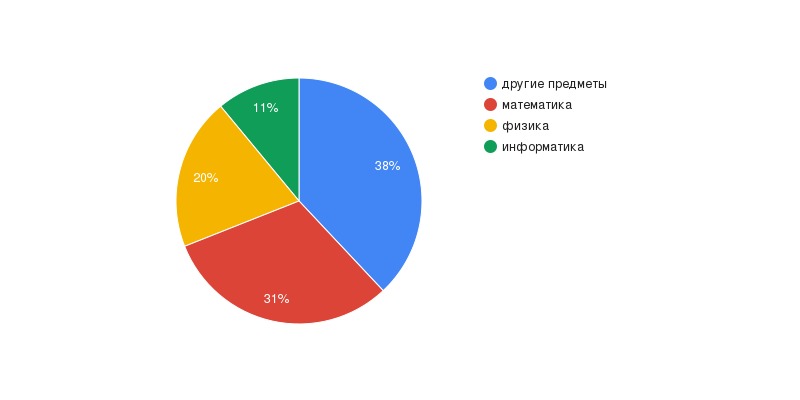       Из диаграммы видно, что доля предметов сданных в соответствии с профилем обучения  в  физико-математическом направлении – 78% (с учетом того, что каждый учащийся сдавал бы по 3 профильных предмета)      Выбор предметов в химико-биологическом направлении распределился от 82 до 9%%.  1 (9%) учащийся сдавал  математику на профильном уровне. 7 (64 %) сдавали  два профильных предмета  и химию и биологию. 9 (82%) учащихся сдали хотя бы один предмет.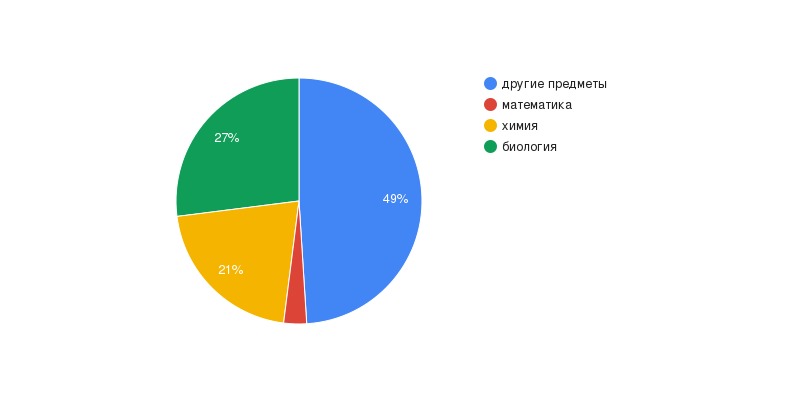        В химико - биологическом направлении в соответствии с профилем обучения сдали ЕГЭ 51% учащийся (с учетом того, если бы каждый учащийся сдал по 3 профильных предмета)         В гуманитарном направлении  английский язык и литературу сдали от 19 до 23%. Все 3 профильных предмета не сдавал никто. 13 (42%) учащихся сдали по одному профильному предмету. В данном профиле изучается профильный предмет право, который не входит в перечень предметов, сдаваемых на итоговой аттестации в форме ЕГЭ, однако можно отметить, что обществознание сдал  21 (68%) выпускник гуманитарного профиля.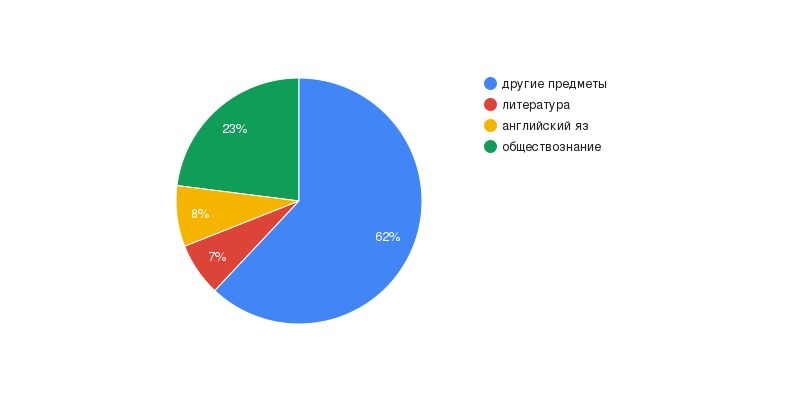       В гуманитарном направлении 38% учащихся сдали ЕГЭ в соответствии с профилем обучения.       Т. о эффективность выбора предметов для сдачи в форме ЕГЭ составляет 78-51-38%% процентов соответственно в физико-математическом, химико-биологическом, гуманитарных направлениях.     В 2021 году 100% учащихся сдавали, как минимум два  профильных предмета  в  физико-математической группе (в 2022г.- 87%).   92% учащиеся химико-биологической группы в 2021 году сдали и химию и биологию (в 2022- 64%), математику (проф. уровня) сдавал только 1 учащийся данного направления. От 17 до 67%% учащихся гуманитарного направления  в 2021 году выбрали для сдачи профильные предметы (2022-от 23-68%%).    Т.о в 2022 году в среднем на 13% снизилось число учащихся сдающих 2 профильных предмета в физико-математическом направлении, на 28% снизилось число учащихся, сдающих 2 предмета в химико-биологическом направлении, на 5% в среднем увеличилось число учащихся, выбравщих профильные предметы в гуманитарном профиле.        В 2022 году во всех трех направлениях от 96 до 100%% учащихся сдавали хотя бы один профильный предмет.           По каждому общеобразовательному предмету Рособрнадзор установил минимальное количество баллов ЕГЭ (пороговое значение), подтверждающее освоение выпускником основных общеобразовательных программ среднего общего образования в соответствии с требованием федерального государственного общеобразовательного стандарта среднего общего образования. Результаты сдачи ЕГЭ-2022Таблица №3       Таким образом, в 2021 – 2022 учебном году  средний тестовый  балл составил – 60,4. (в 2021 году - 69) Получили от 90 до 99 баллов 4 выпускника (6-по русскому языку, 1-по химии). Не перешли порог 4 учащихся (1-по истории, 2 – по химии, 1- по биологии). Средняя отметка по математике (базовый уровень)- «4».Результаты сдачи экзаменов в разрезе профильных классовТаблица №4         Анализ сдачи ЕГЭ в разрезе профильных классов показал, что наиболее успешно сдали ЕГЭ   по профильным предметам  учащиеся гуманитарного профиля – средний балл-66,5. Технологический класс показал по физико - математическому и естественно-научным направлениям 63,7 и 59,0 баллов соответственно.         Не перешли порог в 2022 году 3 учащихся химико-биологического профиля (2-по химии, 1 – по биологии). В 2021 году не перешли порог 3 учащихся (по одному из каждого профиля).     В среднем 12% высокобальников по профильным предметам в 2022 году, что на 13 % ниже, чем в 2021 году. Отсутствуют высокобальники по биологии и обществознанию. По биологии не наблюдаются высокобальники в течение последних 3 лет.      Средний  тестовый балл по профильным предметам в 2022 году-62, что на 4 балла ниже, чем в 2021 году.  Не перешли порог 3 учащихся химико-биологического направления.Информация по предметам, сданным ниже порогового уровня.Таблица №5     Анализ соответствия отметки за год и результатов сдачи ЕГЭ показал, что были  завышены годовые отметки по химии у 5 учащихся (учитель Эктова Н.М.), по биологии - у 4 учащихся, (учитель Давыдова О.В), по  истории - у 6 учащихся, сдававших ЕГЭ (учитель Некрасова Н.А.).Сдача ЕГЭ учащимися, награжденных медалью «За особые успехи в учении»Таблица №6                В 2021 -2022 учебном году 8 учащихся 11 классов претендовали на награждение медалью «За особые успехи в учении». Обязательным условием награждения являлось получения не мене 70 баллов по русскому языку и математике профильного уровня или «5» по математике базового уровня, при успешной сдаче остальных выбранных предметов. Все претенденты на медаль успешно сдали ЕГЭ. Кроме того, 6 человек награждены золотым знаком «Отличник Кузбасса»Статистика  сдачи ЕГЭ за 5 летТаблица №7Выводы:    - государственная (итоговая) аттестация в форме ЕГЭ выпускников 11-х классов лицея в 2021-2022 учебном году проведена в установленные сроки и в соответствии с нормативно - правовыми документами Федерального, регионального, муниципального и школьного уровней;-педагогический коллектив, выпускники 11 классов и их родители были ознакомлены с новыми нормативно - правовыми документами о проведении государственной (итоговой) аттестации по окончании среднего общего образования. Информационные стенды: «Государственная (итоговая) аттестация», «Готовься к ЕГЭ» были подготовлены в фойе лицея и в кабинетах. На сайте лицея (Licey89) размещена нормативно-правовая база ГИА- 2022, информация о сдаче экзаменов;- 96% учащихся сдавали на итоговой аттестации хотя бы один предмет, изучаемый на профильном уровне,73% учащихся сдавали 2 профильных предмета, 8% учащихся сдавали все 3 предмета в соответствии с профилем обучения (только из физико-математического направления). По сравнению с 2021 отмечается снижение выбора профильных предметов на 4%.-  средний тестовый  балл  на итоговой аттестации -2022 составил  60,4, что на 9 меньше, чем в 2021 году. Отмечается существенное снижение среднего балла  (более чем на 10) по математике (профильный уровень), английскому языку. Наиболее стабильную сдачу ЕГЭ-2022 показали учащиеся  физико-математического направления, сделав выбор  предметов для сдачи в форме ЕГЭ в 96% случаев в соответствии с профилем обучения;- 8 учащихся, отмеченных  медалью «За особые успехи в учении», в том числе, 6 человек награжденных, золотым знаком «Отличник Кузбасса» на итоговой аттестации подтвердили высокими тестовыми баллами свои отметки. - стабильно высокие результаты подготовки учащихся к ЕГЭ (за последние 5 лет) показали учителя: русского языка и литературы Самойлова О.П., Найденова Л.В., Горелкина М.М, Федорова Л.Г., математики Кулябина И.В, иностранного языка Безрукова А.С.       2. Результаты предметных олимпиад, научно-практических конференций и интеллектуальных конкурсов        В 2021-2022 учебном году обучающиеся лицея систематически принимали участие в дистанционных олимпиадах (на платформах «Я-класс» и «Учи.ру», Открытая олимпиада), олимпиадах рекомендованных Министерством просвещения и Министерством науки и образования: Олимпиада РГТУ, СВОШ (Северо-восточная олимпиада школьников) Филология, Высшая проба, Открытая олимпиада по программированию, «Я-бакалавр», интеллектуальных конкурсах и олимпиадах (при поддержке КемГУ «Открытая олимпиада школьников» и ВУЗовская олимпиада школьников, КузГТУ «Будущее Кузбасса», олимпиады по химии и физике на призы КАО «Азот»), межрегиональные олимпиады университетов Томской области (ТУСУР, ОРМО).        Одной из важнейших задач является привлечение как можно большего количества учащихся ко ВСОШ. Основными целями и задачами ВсОШ являются выявление и развитие у обучающихся творческих способностей и интерес к научно-исследовательской деятельности, создание необходимых условий для поддержки одаренных детей, пропаганда научных знаний, привлечение ученых и практиков соответствующих областей к работе с одаренными детьми, отбор наиболее талантливых обучающихся в состав сборных команд РФ для участия в международных олимпиадах по общеобразовательным предметам.    Количество участников и победителейВсероссийской олимпиады школьников с 5 по 11 класс          На школьном этапе в олимпиаде было 680 участников, из них 163 стали победителями (призерами). На муниципальном этапе принимали участие 63, из них 14 стали победителями (призерами) по 11 предметам из 21. На региональном этапе представляли наш город обучающиеся 9-11 классов – по 5 предметам: физика, информатика, история, литература, английский язык.  Призером регионального этапа стала Короткова А. по литературе и английскому языку.                         За высокие результаты на муниципальном этапе Всероссийской олимпиады школьников награждены муниципальной стипендией 2 лицеиста, губернаторской -1 лицеист.           Победителями и призерами городской многопредметной олимпиады школьников среди 4 классов стали 16 учащихся по следующим предметам: окружающий мир, литературное чтение, математика, музыка, ИЗО и русский язык.  Семеро учащихся стали призерами муниципальной открытой олимпиады по иностранным языкам для учащихся 3-7 классов по английскому языку. Один человек стал победителем Городской компетентостной олимпиады по финансовой грамотности для школьников 8-11 классов. Один лицеист- призер СВОШ (Северо-восточная олимпиада школьников) в номинации Филология,  один лицеист- призер Всероссийской Олимпиады РГТУ, один лицеист-призер олимпиады «Я-бакалавр».Победители и призерыгородских научно-практических конференцийисследовательских и прикладных работ школьниковПобедители и призерыобластных научно-практических конференцийисследовательских работ обучающихсяобразовательных учреждений Кемеровской областиПобедители и призеры  Всероссийских научно-практических конференций исследовательских работ обучающихся В 2021-2022 учебном году количество победителей и призеров научно-практических конференций осталось на прежнем высоком уровне в сравнении с 2020-2021 учебным годом.3. Воспитательная работа        В 2021-2022 учебном году воспитательная работа педагогического коллектива МБОУ «Лицей № 89» была направлена на личностное развитие учащихся, проявляющееся: в усвоении ими социально значимых знаний; в развитии их социально значимых отношений; в приобретении ими опыта осуществления социально значимых дел.     Воспитательная работа проводилась в таких направлениях, как гражданское и патриотическое воспитание; нравственное и правовое воспитание; экологическое и эстетическое воспитание; профилактика правонарушений, беспризорности, безнадзорности; профориентация учащихся; экскурсионно-туристическая работа; физкультурно-оздоровительная деятельность; самоуправление.        В воспитательном процессе были задействованы: кабинет воспитательной работы, социально-психологическая служба лицея, школьная библиотека и школьный музей, МО классных руководителей 1-х – 4-х и 5-х – 11 классов, педагоги дополнительного образования, педагоги внеурочной деятельности, ученическое самоуправление «ФСК» и детское объединение 1-4 классов «Лицейград», первичная организация «РДШ» и движение «Юнармия», общешкольный и классные родительские комитеты.        В вопросах организации воспитательной работы мы тесно сотрудничали: с Домом творчества Рудничного района, с ДШИ № 46, с ДК Шахтеров, с районной библиотекой им. Геннадия Юрова, с учреждениями культуры города (филармония, театры, музеи), с ВУЗами и ССУЗами города, с Советом ветеранов Рудничного района и Советом ветеранов педагогического труда нашего лицея, с КДН и ЗП, ОПДН Рудничного района.        Содержание воспитательных мероприятий определялось нормативными актами вышестоящих организаций и значимыми общественными событиями:* 77-ая годовщина Победы в Великой Отечественной войне 1941-1945 гг.,* 2021 год – Год науки и технологий, * 300-летие Кузбасса, * 350-летие великого реформатора Петра I,* 100-летие Всероссийской пионерской организации,* 2022 год – Год народного искусства и культурного наследия.       В течение 2021-2022 учебного года были проведены 4 традиционных урока города:В прошедшем 2021 учебном году проведено 4 урока города, в ходе которых формировалось гражданско-патриотическое сознание и чувство гордости за свою страну, за свою малую родину:        Проведено 18 тематических уроков. Классные руководители, сотрудники правоохранительных органов, социальных служб, здравоохранения, природоохранных структур и представители духовенства вели разговор с учащимися о безопасности на дорогах, о сохранении жизни и здоровья, о нравственных ценностях, о противоправных действиях и правовой ответственности, о действиях при угрозе теракта, об ответственном поведении в сети интернета. Тематические уроки были посвящены и общественным событиям города, региона и страны: 77-ой годовщине Великой победы, 8-ой годовщине воссоединения Крыма с Россией, 350-летию Петра I, 300-летию Кузбасса, Дню России и Дню города, и другим датам красного календаря. Ряд уроков были посвящены детским и молодежным движениям: Российскому движению школьников, Юнармии, Всероссийской пионерской организации.      Указом Президента РФ Владимиром Путиным 2021 год призвано считать Годом Науки и технологий. Согласно плана мероприятий, посвященных Году науки и технологий, в лицее, с сентября по декабрь были проведены:       Указом Президента РФ Владимиром Путиным 2022 год призвано считать Годом Народного творчества и культурного наследия народов России. В лицее оформлен стенд «2022 год – Год культурного наследия народов России». В январе состоялось Открытие Года «Многонациональный Кузбасс». С января по май в классах лицея прошли интерактивные экскурсии «Музеи Кузбасса», классные часы «Писатели Кузбасса – наше культурное наследие». В рамках лицея провели традиционный фестиваль национальных культур, фестиваль эстрадной и народной песни «Голос», хореографический конкурс «Танцуют все». Провели конкурс стенгазет «Народные игры жителей Кузбасса».        В 2021-2022 учебном году организовали и провели 20 благотворительных и патриотических акций. Участие в благотворительных акциях формирует у детей и подростков нравственные чувства: сострадания, милосердия, заботы о нуждающихся детях, взрослых, ветеранах войны и труда, а также бездомных животных. Участие в общественно-значимых и патриотических акциях формирует и развивает у порастающего поколения чувство патриотизма, уважения и сопричастности к событиям своей малой и большой Родины, формирует установку на здоровый образ жизни.           Все учащиеся лицея приняли участие в реализации городских проектов, цель которых создание условий для развития и воспитания каждого школьника через привлечение интеллектуальных и социокультурных ресурсов нашего города.      За прошедший учебный год проведено около 20 мероприятий, посвященных датам школьного праздничного календаря. Праздники формируют духовный мир человека, воспитывают лучшие черты его личности, развивают творчество, эстетические и нравственные качества, приносят радость и обогащают жизнь яркими, образными переживаниями. Праздники проходили в форме торжественных линеек, концертов, фестивалей, конкурсно-игровых программ, литературно-музыкальных композиций. В лицее проведены следующие праздники: 1 сентября - «День знаний», Открытие нового корпуса начальной школы.«День учителя», интеллектуальный марафон в «Дню лицеиста», концерт «День матери» (организована онлайн – трансляция концерта).новогодние конкурсно-игровые программы (1-8 классы) и дискотека (10-11 классы)По классам проводились «День космонавтики», «День весны и труда», «День семьи». «День Победы» мы отметили проведением квиза «Дорогами войны и труда». 100-летие Пионерии мы отметили проведением линеек по параллелям.«Открытие Года народного искусства и культурного наследия», «XXVIII НПК «Первый опыт», «День защитника Отечества», «Праздник Букваря», «8 Марта», «Последний звонок» и «Выпускной бал». В праздничной атмосфере проведены торжественные вручения губернаторской стипендии отличникам учебы и церемония «Звезда лицея -2022».         За 2021-2022 учебный год проведено 38   профориентационных мероприятий во взаимодействии и сотрудничестве с профориентационными центрами, со средними профессиональными и высшими учебными заведениями, учреждениями дополнительного образования. В профориентационных мероприятиях приняло участие 1838 учащихся, в основном это учащиеся 8-11 классов, но есть учащиеся 1-4 классов и 7Д класса. По форме и содержанию профориентационные мероприятия были разнообразными:        Около 250 учащихся лицея приняли участие в 28-ти творческих конкурсах разной направленности и разного уровня. В 20-ти из них одержали победу:    За 2021-2022 учебный год провели 10 собственных творческих конкурсов, в ходе которых учащиеся лицея раскрывали свои таланты. Это конкурсы: стенгазет «Учитель – это призвание», рисунков и плакатов «С днём лицеиста!», чтецов «Маме посвящается» и «Солдатский дух в стихах мы прославляем». Конкурсы «Лучшая новогодняя игрушка», «А, ну-ка парни!», «А, ну-ка девочки!», «Голос -2022» и «Танцуют все 2022». В конкурсах приняло участие около 50% учащихся лицея.    В прошедшем 2021-2022 учебном году, в рамках городских воспитательных программ «В филармонию круглый год», «Театр драмы - городу», «Pro-ТЕАТР XXI», «Детский сад  – школа - театр», «Путешествие в страну кукол», 2200 учащихся лицея организовано посетили учреждения культуры: 367 учащихся 8 – 11 классов участвовали во всероссийском проекте «Пушкинская карта». В первую половину учебного года каждый учащийся имел на карте по 3000 рублей. После нового года каждому было дано по 5000 рублей на весь 2022 год. За прошедший учебный год учащиеся посетили спектакли Театра драмы, Театра для детей и молодежи и Музыкального театра; выставки музея ИЗО и музея «Красная горка»; побывали на экскурсиях в музее-заповеднике «Томская писаница»; участвовали в играх-квестах ДК Шахтеров и Дворца культуры поселка Кедровка; посещали кинотеатры. А группа учащихся посетили музеи Санкт-Петербурга.      Организацией спортивных мероприятий в лицее, формированием команд для участия в спартакиаде школ города Кемерово, в соревнованиях «Кузбасской спортивной школьной лиги» занимался в течение 2021-2022 учебного года спортивный клуб «Радуга здоровья». В соревнованиях достигнуты следующие результаты:Для учащихся лицея проводились собственные спортивные мероприятия, которые способствовали формированию навыков здорового образа жизни:        Особое внимание в лицее уделялось профилактике дорожно-транспортного травматизма, которая дает свои результаты: нарушения ПДД среди учащихся лицея отсутствуют. В классах проводились инструктажи (плановые и внеплановые).  Беседы по профилактике нарушений ПДД проводили сотрудники отдела пропаганды ГИБДД в рамках акции «Каникулы. Внимание, дети!».    В системе дополнительного образования лицея   в 2021- 2022 учебном году работало 24 творческих объединения, в которых занималось 85% учащихся. Работали объединения по следующим направлениям:      В 2021-2022 учебном году году деятельность ученического самоуправления «ФСК» (Федерация суверенных классов) была направлена на воспитание у обучающихся общественно - значимых качеств: гражданского самосознания, дисциплинированности, активной жизненной позиции. Проведена следующая работа:         МБОУ «Лицей № 89» включен в областной перечень ОУ, реализующих деятельность ООГДЮО «Российское движение школьников» (приказ № 2432 от 01.09.21).          Первичная организация РДШ лицея насчитывает в своих рядах около 100 активистов, которые участвовали в различных мероприятиях:   На конец 2021-2022 учебного года объединение «Юнармия» насчитывает 100 бойцов, это учащиеся 5-11 классов. Вновь вступившим в юнармию, удостоверения были вручены в торжественной обстановке на втором (3 декабря 2021) и третьем (19 мая 2022) слётах юнармейцев. Юнармейский отряд «Сокол» принимал активное участие в районном (2 место) и городском этапах конкурса «Лучшие юнармейские отряды – к Обелиску Славы», в несении вахты на Посту № 1, в конкурсе «Лучшая смена караула», в парадном расчёте 9 мая, в прощании со знаменем Поста № 1 (выпускник Архипенко Григорий).       В рамках программы «Каникулы - 2022» в лицее организована работа следующих формирований, в которых будет занято 250 человек:Трудовая бригада учащихся 10-х классов (1 – 15 июня),Лагерь дневного пребывания «Радуга» (1 – 21 июня),Школа «Умник» (1 – 21 июня),Отряд «Вожатый» (1 – 21 июня),ТОС «Данко» (трудоустройство через ЦЗН, 16-30 июня, 1-15 июля),Разновозрастный отряд «Факел» (июль)Экскурсионное бюро при школьном музее (июль),Вечерняя, спортивная площадка (июнь – август),Бригады по благоустройству пришкольного участка 8 классы (июль)Ремонтная бригада будущих десятиклассников (август)      В 2021-2022 учебном году работало два методических объединения классных руководителей. Работой МО КР 1-4 классов руководила Ельцова Ольга Юрьевна, классный руководитель 2Б класса. Работой МО КР 5-11 классов руководила Самойлова Ольга Петровна, классный руководитель 11А и 11Б классов.         На заседаниях МО (в ноябре, январе и в марте) обсуждались теоретические и практические вопросы организации воспитательной работы с учащимися. Классные руководители делились опытом проведения различных по форме и содержанию классных и внеклассных мероприятий.       Классные руководители участвовали в конкурсах, акциях различного уровня и направленности:*Муратова Елена Викторовна (4Г класс) участвовала в городской акции по безопасности дорожного движения «Засветись, Кузбасс» (свидетельство, ноябрь, 2021г.).*Ерастова Любовь Александровна (1Д класс) и Найденова Лариса Васильевна (5Б класс) приняли активное участие в городском творческом конкурсе «С пионерским звонким маршем!», посвященного 100-летию Всесоюзной пионерской организации им. В.И. Ленина (благодарственные письма, май 2022г.)      Благодарность за творческое сотрудничество с библиотекой им. Г.Е. Юрова, за активную работу по привлечению юных кемеровчан к культуре, чтению, сотрудники МАУК «Муниципальная информационно-библиотечная система» выразили:- Горелкиной Марине Михайловне, учителю литературы и русского языка, классному руководителю 6Б класса;- Быдановой Марине Михайловне, учителю литературы и русского языка, классному руководителю 8Е класса.      В 2021-2022 учебном году педагогическим коллективом, совместно с родителями и ученическим самоуправлением проделана большая работа и достигнуты определенные успехи. Но наряду с определенными достижениями, в воспитании наших детей остаётся ряд проблем, которые необходимо решать:- низкий уровень культуры поведения учащихся в лицее и в общественных местах,- знание своих прав, но не знание своих обязанностей;- дефицит гуманности и толерантности в отношениях с окружающими;- несоблюдение норм внешнего вида и правил личной гигиены,- зависимость от компьютера и интернета,- сквернословие и склонность к приобретению вредных привычек.      Таким образом, воспитательная работа в лицее способствовала формированию представлений о базовых национальных ценностях российского общества; активизации деятельности ученического самоуправления и общественной активности учащихся; развитию опыта культурного проведения досуга в свободно выбранных видах деятельности и общения, стимулированию здорового образа жизни и выработки собственной программы здоровья.Безопасность и здоровьеПроблема здоровья человека является основной для современной цивилизации. Наибольший общественный резонанс получает понимание того, что среди проблем, решение которых не зависит от государственных устройств, главное место занимает проблема здоровья подрастающего поколения, без решения которой у страны нет будущего.Безопасность школы и здоровье учащихся являются приоритетными направлениями  в деятельности лицея и педагогического коллектива. Объектом этой деятельности являются: охрана труда, правила техники безопасности, гражданская оборона, меры по предупреждению террористических актов и контроля соблюдения требований охраны труда. Безопасность лицея включает все виды безопасности, в том числе: пожарную, электрическую, опасность, связанную с техническим состоянием среды обитания. Работа по безопасности осуществляется в следующих направлениях:защита здоровья и сохранение жизни;соблюдение техники безопасности учащимися и работниками.На базе школы постоянно функционируют кружки и секции: мини-футбол, баскетбол, волейбол, лёгкая атлетика, лыжи, «Клуб любителей хоккея», теннис, ритмика, хореография (студия танца «Лицеист»), ЮИД «Новое поколение», отряд «Юный пешеход», волонтерский отряд «Стимул» (ЗОЖ), ЮДП «Фемида», ДЮП «Огненные соколы».Планирование, организация и проведение массовой оздоровительной, физкультурной и спортивной работы в лицее осуществляет школьный спортивный клуб «Радуга здоровья». На протяжении всех лет работы спортивного клуба учащиеся лицея придерживаются традиций: проведение «Турнира памяти учителя физической культуры Исаева В.П.», спортивных праздников «А, ну-ка парни!», «Спортивные и прекрасные», «Турнир на приз Деда Мороза».Классными руководителями и медицинскими работниками, сотрудниками ГИБДД совместно с детьми организуются и проводятся: беседы о здоровье, выпускаются  газеты по  профилактике детских простудных заболеваний и травматизма, пропаганде здорового образа жизни. На сайте лицея ведется страничка «Безопасность», где освещаются вопросы о здоровье и безопасности.В МБОУ «Лицей №89» в 2021-2022 учебном году проводилось социально-психологического тестирование обучающихся, направленное на раннее выявление незаконного потребления наркотических средств и психотропных веществ. Социально-психологическое тестирование в образовательных организациях Кемеровской области проведено в соответствии с приказом Министерства образования Кузбасса от 01.09 2021 № 2427 в период с 01 сентября 2021 г. по 01.11. 2021 года. Информационно-мотивационный период проходил в срок с 05.09.20.-15.09.21.Социально-психологическое тестирование проводилось по Единой методике   (далее – ЕМ СПТ, методика) разработанной в соответствии с поручением Государственного антинаркотического комитета (протокол от 11 декабря 2017 г. № 35). Правообладателем методики является Министерство просвещения Российской Федерации. С учетом поручения Государственного антинаркотического комитета с 2019/20 учебного года использование ЕМ СПТ является обязательным для образовательных организаций всех субъектов Российской Федерации. 	В социально-психологическом тестировании обучающихся образовательных организаций Кемеровской области, направленном на раннее выявление незаконного потребления наркотических средств и психотропных веществ, приняли участие учащиеся МБОУ «Лицей №89» г. Кемерово в количестве 492 чел. (7-11 класс). Сводные данные МБОУ «Лицей №89» в разрезе классов представлены ниже.Результаты социально-психологического тестированияобучающихся МБОУ «Лицей №89»СПТ проводилось с использованием   методического комплекса, выявляющего латентную и явную рискогенность социально-психологических условий, формирующих психологическую готовность к аддиктивному (зависимому) поведению у лиц подросткового и юношеского возраста. Осуществляет оценку вероятности вовлечения в аддиктивное поведение на основе соотношения факторов риска и факторов защиты, воздействующих на обследуемых. Методика также выявляет повышенную и незначительную вероятность вовлечения в зависимое поведение.ЕМ СПТ основана на представлении о непрерывности и единовременности совместного психорегулирующего воздействия факторов риска и факторов защиты.Результаты социально-психологического тестирования свидетельствуют о том, что обучающиеся, относящиеся к категории «явной группы риска» отсутствуют.В МБОУ «Лицей №89» выделены направления создания единой профилактической среды: 1. Внедрение в практику работы МБОУ «Лицей №89 социально-психологического тестирования обучающихся различных возрастных категорий с 7-11 класс (1 раз в год), с проведением разъяснительной работы и наличием письменного согласия на проведение СПТ родителей/законных представителей обучающихся. 2. Усиление мотивационной работы с родителями по развитию компетентности в вопросах понимания проблем подросткового кризиса, особенностей интересов и сферы общения подростков, причин употребления психоактивных веществ. 3. Осуществление корректной обратной связи педагога-психолога с родителями/законными представителями, обучающимися по обобщенным результатам СПТ.4.  Развитие системы комплексной психолого-педагогической помощи обучающимся, повышение психологической компетентности педагогических работников, а также создание безопасной, психологически комфортной образовательной среды. 5. Увеличение количества и повышение качества мероприятий, направленных на формирование у обучающихся установки на здоровый образ жизни, в том числе увеличение количества бесплатных досуговых и спортивных секций и мероприятий. 6. Информирование детей и их родителей о центрах медицинской профилактики, центрах ППМС помощи.7. Вовлечение обучающихся в социально значимую деятельность: развитие волонтерского движения в МБОУ «Лицей №89». 8. Использование в воспитательной работе современных социальных практик и технологий в решении проблемных ситуаций, в том числе восстановительный подход, влияющий не только на формирование безопасной развивающей среды, но и способствующий развитию ответственности и осознанности в принятии решений всеми субъектами образовательного процесса.                 В работе по совершенствованию правильного питания целью лицея стало создание условий, способствующих укреплению здоровья, формированию навыков правильного питания, поиск новых форм обслуживания детей, увеличение охвата учащихся горячим питанием. Для организации питания в школе имеется столовая на 200 посадочных мест с набором всего необходимого технологического оборудования. По поручению Президента РФ с 1 сентября 2020 г. организовано бесплатное горячее питание для всех обучающихся начальных классов -717 учащихся. Льготным питанием охвачено 104 человека 5-11х классов. Питание школьников осуществляется за счёт родительской платы и средств муниципального бюджета. Охват горячим питанием составляет с 1 – 11 классы – 82.7%. На протяжении семи лет в лицее проводятся мероприятия, направленные на повышения культуры питания, на обеспечение санитарно-гигиенической безопасности питания. С 15.02.2021 на основании приказа начальника УО в лицее  работает «Родительский контроль» за организацией школьного питания.В октябре-ноябре 2021 года в рамках федерального проекта «Укрепление общественного здоровья» национального проекта «Демография» сотрудники, родители и обучающиеся  МБОУ «Лицей №89», приняли активное участие в обучении по санитарно-просветительской программе «Основы здорового питания для школьников» Новосибирского НИИ гигиены. По результатам обучения более 60 педагогов, 1400 обучающихся и 1200 родителей  лицея получили сертификаты по  санитарно-просветительской программе «Основы здорового питания для школьников».       В рамках обучающей программы «Разговор о правильном питании» семья учащегося 1 «ж» класса Безносова Тимура приняли участие, и стала победителем (3 место) в городском конкурсе «Мой здоровый перекус».         Более 30  семей 1-5 классов приняли  участие в региональном туре семейных фотографий «Вкусная картина». Победу в конкурсе одержала семья Комаровых 2 «г» класс.1 место в финале конкурса профессионального мастерства среди поваров МАУ «Школьное питание» - «Zдоровое питание школьника» - Zдоровый Куzбасс» заняла Саитова О.А. – повар лицея.          Система диагностики и мониторинга является составной частью работы по здоровьесбережению. Ежегодно школьным врачом проводится мониторинг физического здоровья учащихся во 2,5,7,9,11 классах. Результаты медосмотра с рекомендациями специалистов доводятся до сведений родителей. Основные проблемы1. Требует совершенствования система выявления, поддержки и развитияспособностей и талантов у детей и молодежи.2. Требует совершенствования система подготовки учащихся к итоговой аттестации. 3. Низкая учебная мотивация у некоторой части обучающихся.4. Нуждается в дальнейшем развитии система детского самоуправления.Основные направле-ния развития1. Продолжить работу по повышению качества образования в соответствии с ФГОС-2021. 2.Продолжить работу по созданию условий, соответствующих познавательным потребностям одаренных детей с целью их выявлениям и развития и обеспечивающих вызов их познавательным возможностям, обеспечить осуществление психолого-педагогического сопровождения способных детей и талантливой молодежи.3. Подготовка методической основы преподавания с использованием новых дистанционных образовательных технологий, с использованием цифровых технологий и ресурсов учебных онлайн-платформ.4. Продолжить работу по усилению сетевого взаимодействия.5. Совершенствовать систему работы по профессиональной ориентации обучающихся.6. Участие в реализации муниципальных проектов:- «Развивающая суббота Кемеровского школьника»;- «Повышение финансовой грамотности обучающегося»;- «Школьный музейный туризм»;- «КСШЛ».